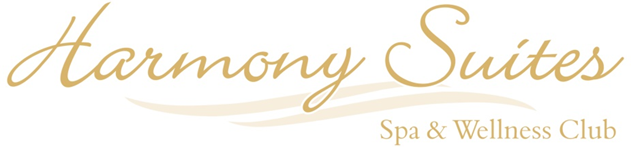 Harmony Suites 10, 20 Saint Vlas"Harmony Suite 10 and 20 ( a complex with two buildings ) – under crystal clear air, with proven healing qualities. The complex is located next to the former sanatorium for the treatment of diseases of the respiratory system, in Saint Vlas, 150 meters from the beach. Total number of apartments – 180.OUTDOOR :· restaurant & pool bar · three pools, with children’s area and Jacuzzi· area with children's attractionsAPARTMENTS:One and two bedroom apartments: standard APP with land view, Deluxe APP – pool view. Each apartment with balcony (with balcony furniture - table and chairs) One bathroom with shower per apartment (one or two bedroom APP). TV with cable channels in the living room and in the bedroom. Free high speed internet, safe. In the bedrooms – double beds, wardrobe. In the living room - sofa bed with coffee table, dining table, kitchenette, equipped with refrigerator, electric stove, microwave, electric kettle and utensils, air conditioning. Also an iron, ironing board, hair dryer. 